Agreement – Postponed publication of the degree thesis for a limited period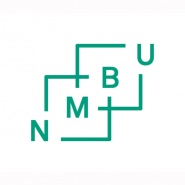 Postponed/bared publication
Degree theses at NMBU shall, as a general rule, be public. A possible postponement period for publication must be as short as possible. If an agreement has been entered into for deferred publication at the start of the work on the thesis, the parties should make a new assessment before the thesis is submitted. Common reasons for postponed publication of the thesis are that the thesis is intended to be used in the work with later publications or in an advanced degree, or in collaboration with a company that works in a competitive market.Please note that abstracts, title, and other information written in the WISEflow cover will be published during the period of the postponement in the science archive. Only the degree thesis is postponed. Degree theses with postponed publication cannot be accessed, nor can they be made available in electronic archives or otherwise made available, published, or utilized during the period of the postponement.Duration of the Agreement
An application can be made for postponement of the publication of a degree thesis for a period of up to five years. Any postponement beyond five years is approved by rector after submitting a well justified application. An application for continued postponement can only be processed towards the end of the five-year period.Termination of the agreement before the agreed time 
When the student has written the assignment alone: ​​The student can decide that the assignment must be published before the conclusion of the postponement period set in this agreement.When the student has written the thesis in collaboration with a company / external party: Both parties must approve the publication of the thesis if this is to take place before the conclusion of the postponement period set in this agreement.Completing the form 
The agreement is completed by the student and supervisor jointly, signed and delivered together with the contract for degree thesis to the faculty for approval. The approved form must be sent to wiseflow@nmbu.no no later than four (4) weeks before submission deadline and attached electronically when submitting the thesis in WISEflow. If there are any changes to the original agreement of postponed publication, the agreement must be amended. The faculty archives approved contracts in the student (s)'s student portfolio (s) in P360.In accordance with Academic regulations at NMBU the following is agreed upon: Student(s):Student(s):Student(s)’ name:Student number:Study program:Supervisor:Supervisor:Main supervisor:Co-supervisor/external supervisor:Degree thesis:Degree thesis:NB: NMBU uses the title of the degree thesis on transcripts and diplomas, it is recommended that the title of the thesis does not contain any confidential information.NB: NMBU uses the title of the degree thesis on transcripts and diplomas, it is recommended that the title of the thesis does not contain any confidential information.Thesis title:The thesis will be submitted at faculty: 
Postponed publication (bar) of degree thesis:Postponed publication (bar) of degree thesis:Please state why the thesis should have a postponed publication date.Please state why the thesis should have a postponed publication date.The publication of the thesis must be postponed due to:Please state the end date for the publication postponement period.Please state the end date for the publication postponement period.The publication of the thesis must be postponed for (maximum 5 year):
1 year 2 years 3 years 4 years 5 yearsSignatures (if the contract is “signed electronically”, the signature must be confirmed by other documentation and archived with this contract)Signatures (if the contract is “signed electronically”, the signature must be confirmed by other documentation and archived with this contract)Signatures (if the contract is “signed electronically”, the signature must be confirmed by other documentation and archived with this contract)Dato:Signature:Student(s)Main supervisorCo-supervisor/external supervisorDean or the person the dean has authorizedInstitution/company 